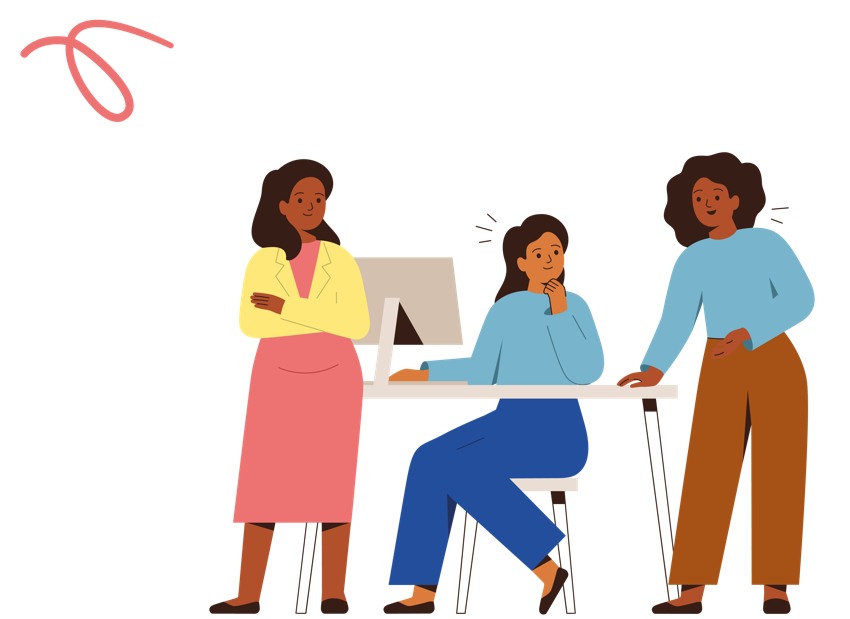 Staff Wellbeing Audit Tool Staff Wellbeing Audit Tool Staff Wellbeing Audit Tool Staff Wellbeing Audit Tool Staff Wellbeing Audit Tool Staff Wellbeing Audit Tool Staff Wellbeing Audit Tool 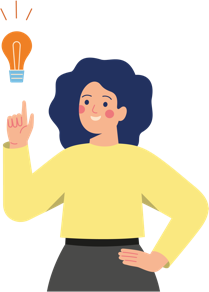 Not in place Partly in place Fully in place A structured approach to prioritising staff mental health and 
wellbeing in schools A structured approach to prioritising staff mental health and 
wellbeing in schools A structured approach to prioritising staff mental health and 
wellbeing in schools A structured approach to prioritising staff mental health and 
wellbeing in schools A structured approach to prioritising staff mental health and 
wellbeing in schools A structured approach to prioritising staff mental health and 
wellbeing in schools A structured approach to prioritising staff mental health and 
wellbeing in schools Staff mental health and wellbeing strategic commitment and/or policyStaff mental health and wellbeing strategic commitment and/or policyStaff mental health and wellbeing strategic commitment and/or policyStaff mental health and wellbeing strategic commitment and/or policyStaff mental health and wellbeing strategic commitment and/or policyStaff mental health and wellbeing strategic commitment and/or policyStaff mental health and wellbeing strategic commitment and/or policyStaff mental health and wellbeing planStaff mental health and wellbeing planStaff mental health and wellbeing planStaff mental health and wellbeing planStaff mental health and wellbeing planStaff mental health and wellbeing planStaff mental health and wellbeing planPolicies that support staff mental health and wellbeing (mental health at work, flexible working etc)Policies that support staff mental health and wellbeing (mental health at work, flexible working etc)Policies that support staff mental health and wellbeing (mental health at work, flexible working etc)Policies that support staff mental health and wellbeing (mental health at work, flexible working etc)Policies that support staff mental health and wellbeing (mental health at work, flexible working etc)Policies that support staff mental health and wellbeing (mental health at work, flexible working etc)Policies that support staff mental health and wellbeing (mental health at work, flexible working etc)Staff wellbeing group to lead and develop staff initiatives Staff wellbeing group to lead and develop staff initiatives Staff wellbeing group to lead and develop staff initiatives Staff wellbeing group to lead and develop staff initiatives Staff wellbeing group to lead and develop staff initiatives Staff wellbeing group to lead and develop staff initiatives Staff wellbeing group to lead and develop staff initiatives Creating the conditions and culture to drive positive mental 
health outcomes for all staffCreating the conditions and culture to drive positive mental 
health outcomes for all staffCreating the conditions and culture to drive positive mental 
health outcomes for all staffCreating the conditions and culture to drive positive mental 
health outcomes for all staffCreating the conditions and culture to drive positive mental 
health outcomes for all staffCreating the conditions and culture to drive positive mental 
health outcomes for all staffCreating the conditions and culture to drive positive mental 
health outcomes for all staffMeasures in place to monitor and manage stress and burnout Measures in place to monitor and manage stress and burnout Measures in place to monitor and manage stress and burnout Measures in place to monitor and manage stress and burnout Measures in place to monitor and manage stress and burnout Measures in place to monitor and manage stress and burnout Measures in place to monitor and manage stress and burnout  Tools to help with work/life balance Tools to help with work/life balance Tools to help with work/life balance Tools to help with work/life balance Tools to help with work/life balance Tools to help with work/life balance Tools to help with work/life balanceStaff collegiality and appreciation fostered and promoted  Staff collegiality and appreciation fostered and promoted  Staff collegiality and appreciation fostered and promoted  Staff collegiality and appreciation fostered and promoted  Staff collegiality and appreciation fostered and promoted  Staff collegiality and appreciation fostered and promoted  Staff collegiality and appreciation fostered and promoted  Peer support/mentoring/supervision available to staff Peer support/mentoring/supervision available to staff Peer support/mentoring/supervision available to staff Peer support/mentoring/supervision available to staff Peer support/mentoring/supervision available to staff Peer support/mentoring/supervision available to staff Peer support/mentoring/supervision available to staff External support for head teacher (mentoring, supervision, peer support)External support for head teacher (mentoring, supervision, peer support)External support for head teacher (mentoring, supervision, peer support)External support for head teacher (mentoring, supervision, peer support)External support for head teacher (mentoring, supervision, peer support)External support for head teacher (mentoring, supervision, peer support)External support for head teacher (mentoring, supervision, peer support)A safe comfortable space for staff to take time out and de-brief outside of staff room environmentA safe comfortable space for staff to take time out and de-brief outside of staff room environmentA safe comfortable space for staff to take time out and de-brief outside of staff room environmentA safe comfortable space for staff to take time out and de-brief outside of staff room environmentA safe comfortable space for staff to take time out and de-brief outside of staff room environmentA safe comfortable space for staff to take time out and de-brief outside of staff room environmentA safe comfortable space for staff to take time out and de-brief outside of staff room environmentInclusive opportunities for all staff to participate in social activities not linked to work Inclusive opportunities for all staff to participate in social activities not linked to work Inclusive opportunities for all staff to participate in social activities not linked to work Inclusive opportunities for all staff to participate in social activities not linked to work Inclusive opportunities for all staff to participate in social activities not linked to work Inclusive opportunities for all staff to participate in social activities not linked to work Inclusive opportunities for all staff to participate in social activities not linked to work  Physical working spaces that promote wellbeing (quiet rooms, plants, exposure to light)  Physical working spaces that promote wellbeing (quiet rooms, plants, exposure to light)  Physical working spaces that promote wellbeing (quiet rooms, plants, exposure to light)  Physical working spaces that promote wellbeing (quiet rooms, plants, exposure to light)  Physical working spaces that promote wellbeing (quiet rooms, plants, exposure to light)  Physical working spaces that promote wellbeing (quiet rooms, plants, exposure to light)  Physical working spaces that promote wellbeing (quiet rooms, plants, exposure to light) Promoting an open culture around mental health
Promoting an open culture around mental health
Promoting an open culture around mental health
Promoting an open culture around mental health
Promoting an open culture around mental health
Promoting an open culture around mental health
Promoting an open culture around mental health
SLT encourage regular discussion/openness on mental health and wellbeing SLT encourage regular discussion/openness on mental health and wellbeing SLT encourage regular discussion/openness on mental health and wellbeing SLT encourage regular discussion/openness on mental health and wellbeing SLT encourage regular discussion/openness on mental health and wellbeing SLT encourage regular discussion/openness on mental health and wellbeing SLT encourage regular discussion/openness on mental health and wellbeing Wellbeing part of daily operations/activity (inductions, 121s, team meetings)Wellbeing part of daily operations/activity (inductions, 121s, team meetings)Wellbeing part of daily operations/activity (inductions, 121s, team meetings)Wellbeing part of daily operations/activity (inductions, 121s, team meetings)Wellbeing part of daily operations/activity (inductions, 121s, team meetings)Wellbeing part of daily operations/activity (inductions, 121s, team meetings)Wellbeing part of daily operations/activity (inductions, 121s, team meetings)Promotion/awareness campaigns of mental health and wellbeing across the school communityPromotion/awareness campaigns of mental health and wellbeing across the school communityPromotion/awareness campaigns of mental health and wellbeing across the school communityPromotion/awareness campaigns of mental health and wellbeing across the school communityPromotion/awareness campaigns of mental health and wellbeing across the school communityPromotion/awareness campaigns of mental health and wellbeing across the school communityPromotion/awareness campaigns of mental health and wellbeing across the school communitySLT model good working practices and self-careSLT model good working practices and self-careSLT model good working practices and self-careSLT model good working practices and self-careSLT model good working practices and self-careSLT model good working practices and self-careSLT model good working practices and self-careBuilding confidence and capability, with particular focus on line 
managers and wellbeing leads.Building confidence and capability, with particular focus on line 
managers and wellbeing leads.Building confidence and capability, with particular focus on line 
managers and wellbeing leads.Building confidence and capability, with particular focus on line 
managers and wellbeing leads.Building confidence and capability, with particular focus on line 
managers and wellbeing leads.Building confidence and capability, with particular focus on line 
managers and wellbeing leads.Building confidence and capability, with particular focus on line 
managers and wellbeing leads.Staff mental health and wellbeing lead in placeStaff mental health and wellbeing lead in placeStaff mental health and wellbeing lead in placeStaff mental health and wellbeing lead in placeStaff mental health and wellbeing lead in placeStaff mental health and wellbeing lead in placeStaff mental health and wellbeing lead in placeLine manager mental health and wellbeing training Line manager mental health and wellbeing training Line manager mental health and wellbeing training Line manager mental health and wellbeing training Line manager mental health and wellbeing training Line manager mental health and wellbeing training Line manager mental health and wellbeing training Return to work conducted with a focus on wellbeing Return to work conducted with a focus on wellbeing Return to work conducted with a focus on wellbeing Return to work conducted with a focus on wellbeing Return to work conducted with a focus on wellbeing Return to work conducted with a focus on wellbeing Return to work conducted with a focus on wellbeing Staff confident and encouraged to recognise and support/signpost when a colleagues mental health and wellbeing is under threatStaff confident and encouraged to recognise and support/signpost when a colleagues mental health and wellbeing is under threatStaff confident and encouraged to recognise and support/signpost when a colleagues mental health and wellbeing is under threatStaff confident and encouraged to recognise and support/signpost when a colleagues mental health and wellbeing is under threatStaff confident and encouraged to recognise and support/signpost when a colleagues mental health and wellbeing is under threatStaff confident and encouraged to recognise and support/signpost when a colleagues mental health and wellbeing is under threatStaff confident and encouraged to recognise and support/signpost when a colleagues mental health and wellbeing is under threatProviding tools and support to all staff, including those living 
with a mental health problemStaff know where to access internal and external sources of support Access to counselling/EAP/mental health servicesProcesses in place to support staff after difficult or distressing incidentsStaff training available in wellbeing and mental health to promote self-care, support and normalising a supportive cultureCreating a transparent approach to measuring staff mental 
health and wellbeingStaff wellbeing promoted and monitored by school governors Staff wellbeing survey (at least annual)An accountability structure for staff mental health and wellbeing 